Стартап: проект “Кассиопея”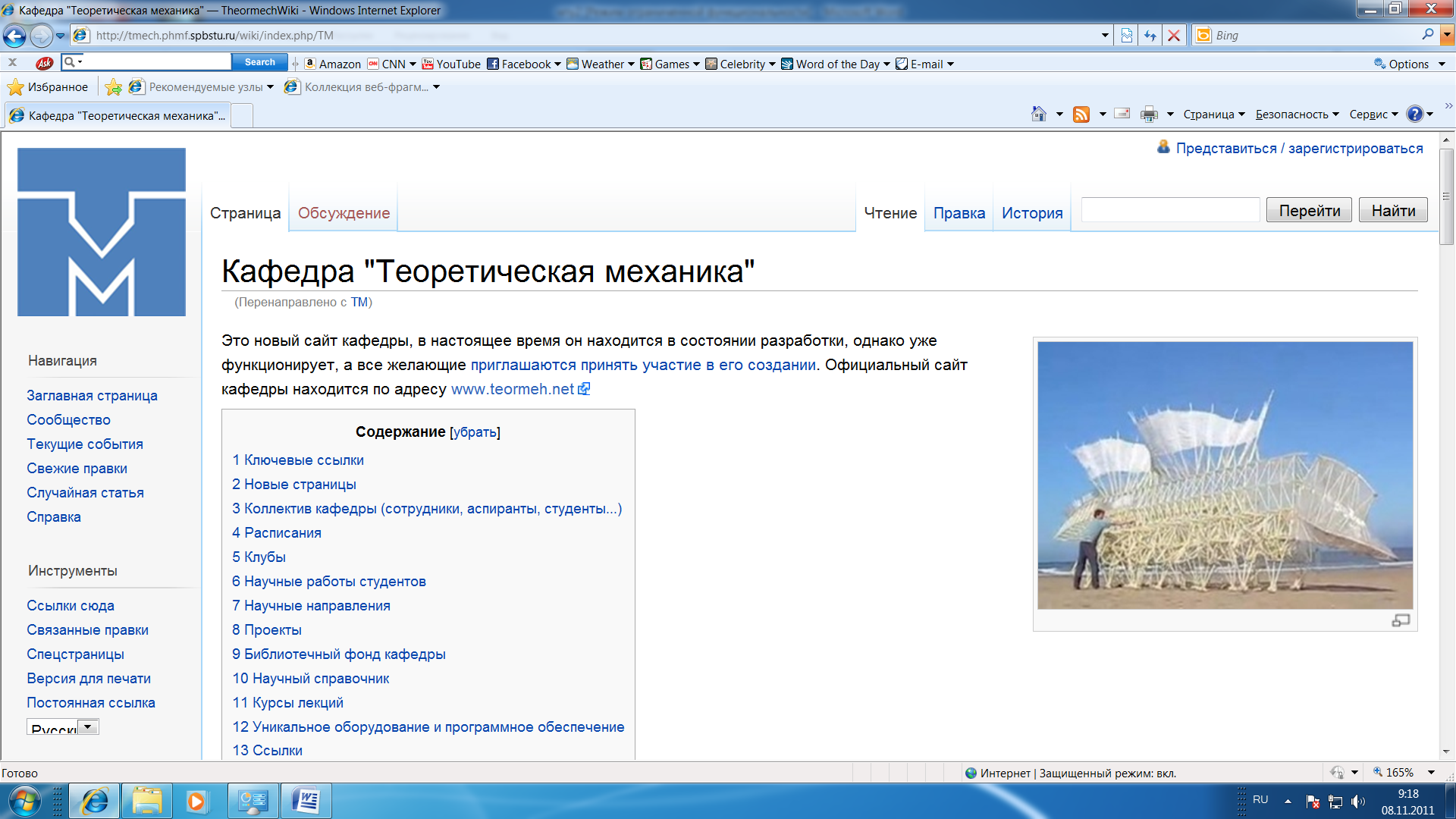 Цели: 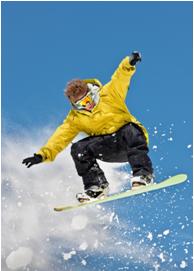 1) Детектирование прыжков лыжников и сноубордистов по данным акселерометра.2) Восстановление ориентации тела лыжников и сноубордистов в процессе прыжка. Участники: Студенты и аспиранты кафедры “Теоретическая механика” СПбГПУAL DATA (США) Horis ltd. Результаты:Предложен алгоритм восстановления  ориентации по данным гироскопа с учетом измерения магнитного вектора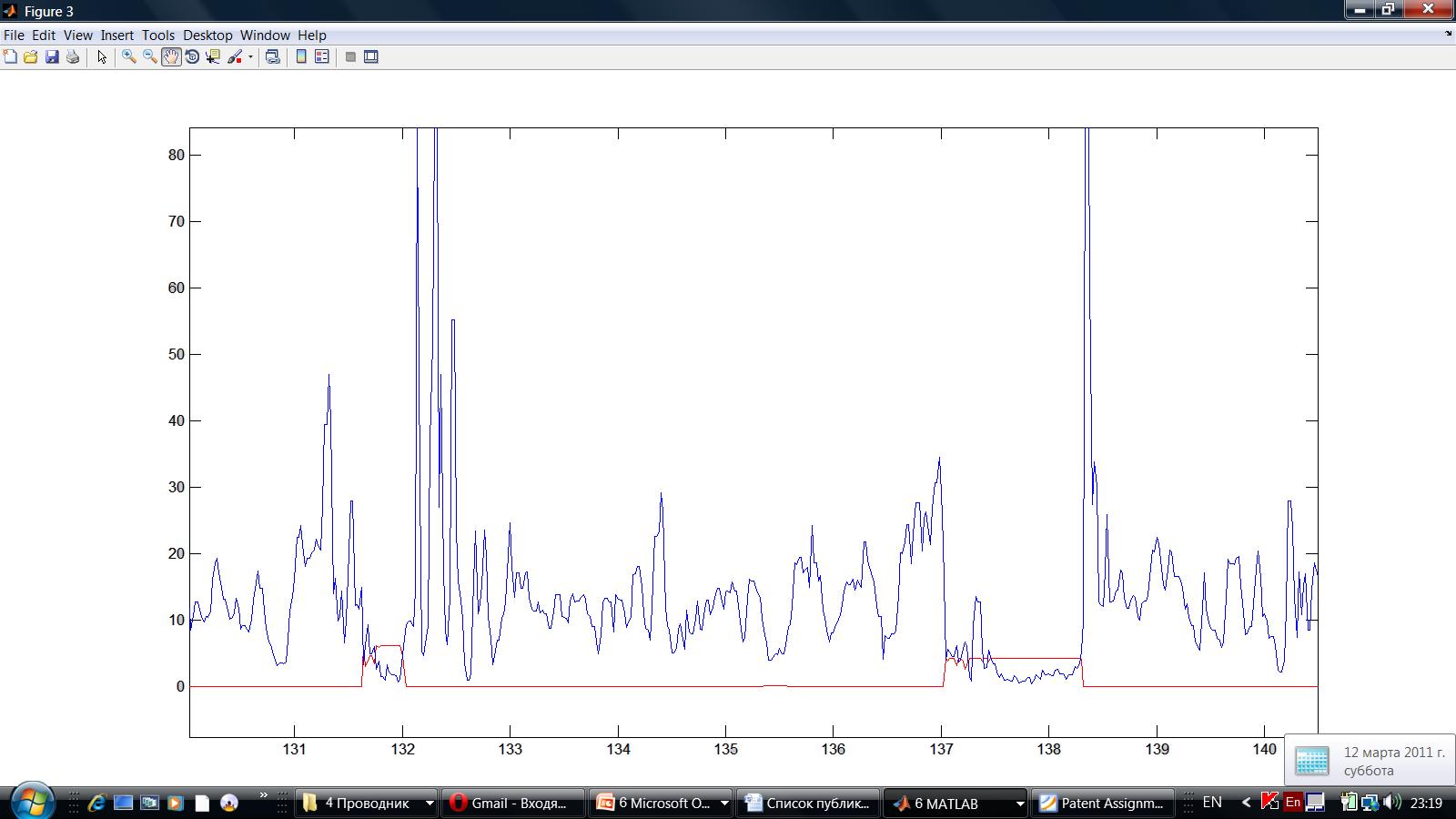 Предложен алгоритм вычисления gain гироскопаРазработан алгоритм детектирования прыжков, основанный на обработке данных акселерометра с использованием нечеткой логики (Fuzzy logic)Алгоритмы реализованы в пакете MATLAB и  на языке программирования С++Патенты: Lokshin A., Dvas N., Kuzkin V. Device and algorithm for gyro sensor calibration // US patent No. 61/456,467 Lokshin A., Dvas N., Kuzkin V. Method and apparatus for determining sportsman jumps using Fuzzy Logic // US patent [under review]Сайт проекта: www.alpinereplay.com 